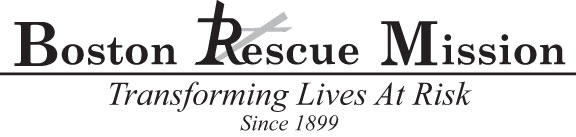 Employment ApplicationApplicant Information												YES	NODo you have the legal right to work in the United States?						 	EducationReferencesPlease list three professional references.Previous EmploymentSkills and QualificationsPlease indicate the extent of experience and degree of skill (none, familiar, proficient, expert) in the areas that apply to the position you are seeking.More About YourselfWhat interests you about working with individuals experiencing homelessness, substance use disorder or mental illness?What interests you about a position at the Boston Rescue Mission?What personal experience or understanding do you have about homelessness, substance use disorder or mental illness? Please describe your involvement, the establishment, and any new insights, understanding, or experience you gained from your involvement if any?Based on the job description, why would you be a good fit for this role?What special gifts or qualifications do you have to contribute to the Boston Rescue Mission?Is there anything else you’d like to tell us about yourself?Disclaimer and SignatureBy submitting this application, I hereby certify that the information contained in this application, or in any attachments to it (including a resume) is true to the best of my knowledge and agree to have any of the statements checked by the Boston Rescue Mission unless I have indicated to the contrary. I authorize the references listed above to provide the Boston Rescue Mission any and all information concerning my previous employment and any pertinent information that they may have. Further, I release all parties from all liability for any damage that may result from use of such information by the Boston Rescue Mission. I understand that any misrepresentation, falsification or material omission of information may result in my failure to receive an offer, or if I am hired, in my dismissal from employment.In consideration of my employment at the Mission, I agree to conform to the rules and standards of the organization and agree that my employment is considered as employee-at-will, and as a result, my compensations can be terminated at will, with or without cause, and with or without notice at any time, either at my option or at the option of the organization. I understand that no employee or representative of the organization other than the president of the Mission has the authority to enter into any agreement for service for any specified period of time or to make any agreement contrary to the foregoing. Further, the president may not alter the at-will nature of the service relationship unless he/she does so specifically and in writing. I also understand that all offers of employment are conditioned on the provision of satisfactory proof of an applicant’s identity and legal authority to work in the United States.Please return this application directly to the requesting party when possible. Otherwise:Email to: 	info@brm.orgFax to:		(617) 482-6623Mail to:		Human Resources		Boston Rescue Mission		P.O. Box 120069		Boston MA 02112-0069Full Name:Date:LastFirstM.I.Address:Street AddressApartment/Unit #CityStateZIP CodePhone:EmailPosition Applied for:					 brm.org	 craigslist.org	 friend/relativeHow did you hear about this position?	 idealist.org	 other (please specify)	Have you ever been required by any licensing board or professional ethics body to surrender your license or been found guilty of violation of professional ethics codes, professional misconduct, unprofessional conduct, incompetence or negligence?YES	NOIf yes, please explain:High School:Address:From:To:Did you graduate?YESNODiploma::College:Address:From:To:Did you graduate?YESNODegree:Other:Address:From:To:Did you graduate?YESNODegree:Full Name:Title:Company:Relationship:Email:Phone:Full Name:Title:Company:Relationship:Email:Phone:Full Name:Title:Company:Relationship:Email:Phone:Company:Phone:Address:Supervisor:Job Title & Responsibilities:Job Title & Responsibilities:Job Title & Responsibilities:From:From:To:Reason for Leaving:May we contact your previous supervisor for a reference?YESNOCompany:Phone:Address:Supervisor:Job Title & Responsibilities:Job Title & Responsibilities:From:To:Reason for Leaving:May we contact your previous supervisor for a reference?YESNOCompany:Phone:Address:Supervisor:Job Title & Responsibilities:Job Title & Responsibilities:From:To:Reason for Leaving:May we contact your previous supervisor for a reference?YESNOAccountingAdministrative (filing, email, phone, etc.)Case ManagementDatabase (including software)Food Service (management, cooking, etc.)Fundraising, Development, Grant writingMaintenanceMarketing (direct mail, digital, graphic design)Software (list applications)Signature:Date: